09.11.2016											         № 1362						г. СевероуральскОб утверждении Административного регламента предоставления муниципальной услуги «Предоставление земельных участков, государственная собственность на которые не разграничена, и земельных участков, находящихся в муниципальной собственности, на которых расположены здания, сооружения, в постоянное (бессрочное) пользование юридическим лицам на территории Североуральского городского округа»В соответствии с федеральными законами от 06 октября 2003 года № 131-ФЗ «Об общих принципах организации местного самоуправления в Российской Федерации», от 27 июля 2010 года № 210-ФЗ «Об организации предоставления государственных и муниципальных услуг», постановлением Администрации Североуральского городского округа от 26.04.2012 № 560 «Об утверждении порядка разработки и утверждения административных регламентов предоставления муниципальных услуг на территории Североуральского городского округа, порядка проведения экспертизы проектов административных регламентов предоставления муниципальных услуг на территории Североуральского городского округа», Администрация Североуральского городского округаПОСТАНОВЛЯЕТ:1. Утвердить Административный регламент предоставления муниципальной услуги «Предоставление земельных участков, государственная собственность на которые не разграничена, и земельных участков, находящихся в муниципальной собственности, на которых расположены здания, сооружения, в постоянное (бессрочное) пользование юридическим лицам на территории Североуральского городского округа» (прилагается).2. Опубликовать настоящее постановление в газете «Наше слово» и разместить на официальном сайте Администрации Североуральского городского округа.3. Контроль за исполнением настоящего постановления оставляю за собой.И. о. Глава АдминистрацииСевероуральского городского округа					  В.П. МатюшенкоУтвержденПостановлением АдминистрацииСевероуральского городского округаОб утверждении Административного регламента предоставления муниципальной услуги «Предоставление земельных участков, государственная собственность на которые не разграничена, и земельных участков, находящихся в муниципальной собственности, на которых расположены здания, сооружения, в постоянное (бессрочное) пользование юридическим лицам на территории Североуральского городского округа»от 09.11.2016 № 1362Административный регламент предоставления муниципальной услуги «Предоставление земельных участков, государственная собственность на которые не разграничена, и земельных участков, находящихся в муниципальной собственности, на которых расположены здания, сооружения, в постоянное (бессрочное) пользование юридическим лицам на территории Североуральского городского округаРаздел 1. Общие положения1.1. Предмет регулирования1. Предметом регулирования административного регламента предоставления муниципальной услуги «Предоставление земельных участков, государственная собственность на которые не разграничена, и земельных участков, находящихся в муниципальной собственности, на которых расположены здания, сооружения, в постоянное (бессрочное) пользование юридическим лицам на территории Североуральского городского округа» (далее – Регламент, административный регламент) являются административные процедуры, обеспечивающие предоставление муниципальной услуги по предоставлению земельных участков, государственная собственность на которые не разграничена, и земельных участков, находящихся в муниципальной собственности, на которых расположены здания, сооружения, в постоянное (бессрочное) пользование юридическим лицам на территории Североуральского городского округа (далее – муниципальная услуга), эффективность работы структурных подразделений органа, предоставляющего муниципальную услугу, и его должностных лиц в рамках межведомственного взаимодействия, реализацию прав граждан.1.2. Круг заявителей2. Заявителями являются государственные и муниципальные учреждения, казенные предприятия, центры исторического наследия президентов Российской Федерации, прекративших исполнение своих полномочий, в случаях, предусмотренных статьей 39.9 Земельного кодекса Российской Федерации (далее – заявители).3. От имени заявителей заявление и иные документы (информацию, сведения, данные), предусмотренные Регламентом, могут подавать (представлять) лица, уполномоченные в соответствии с законодательством Российской Федерации выступать от имени заявителей (далее – представители). 1.3. Требования к порядку информирования опредоставлении муниципальной услуги4. Информирование заявителей о предоставлении муниципальной услуги осуществляется Администрацией Североуральского городского округа (далее – Администрация) в лице отдела градостроительства, архитектуры и землепользования Администрации Североуральского городского округа (далее – отдел).Местонахождение Администрации: 624480, Россия, Свердловская область, город Североуральск, ул. Чайковского, 15.График работы отдела: с понедельника по четверг с 08.00 до 12.00 и с 13.00 до 17.15 часов местного времени, пятница с.8.00 до 12.00 и с 13.00 до 16.00 местного времени суббота и воскресенье - выходные дни, кабинет № 8.Время приема заявителей: вторник, четверг - с 08.30 часов до 17.00 часов; обед с 12.00 до 13.00. Информация о месте нахождения и графике работы может быть получена по телефону: 8 (34380) 3-01-84 и размещается на официальном сайте Администрации www.adm-severouralsk.ru.Адрес электронной почты отделаadm.sgo.zem@mail.ru.5. Информация об органах и организациях, участвующих в предоставлении муниципальной услуги:1) Североуральский отдел Управления Федеральной службы государственной регистрации, кадастра и картографии по Свердловской области (624480, Свердловская область, г. Североуральск, ул. Молодежная, д. 5, http://to66.rosreestr.ru);2) Североуральский отдел филиала Федерального бюджетного учреждения «Федеральная кадастровая палата Федеральной службы государственной регистрации, кадастра и картографии» по Свердловской области(далее - кадастровая палата) (624480, город Североуральск, улицаЛенина, 44, кабинет 56, 4 этаж, справочный телефон: 8(34380) 2 17 97, график приема граждан: понедельник – с 8.00 до 17.00 часов, вторник, среда – с 8.00 до 18.00 часов, четверг – с 8.00 до 19.00 часов, пятница – с 8.00 до 17.00 часов, суббота с 9.00 до 13.00 часов, без обеденного перерыва по «скользящему» графику, сайт в сети Интернет: http://www.to66.rosreestr.ru).6. Информация по вопросам предоставления муниципальной услуги, в том числе о ходе предоставления муниципальной услуги, может быть получена заявителями:1) непосредственно в кабинете № 8 Администрации, где предоставляется муниципальная услуга: на информационном стенде и в форме личного консультирования специалистами, ответственными за предоставление муниципальной услуги;2) в многофункциональном центре предоставления государственных и муниципальных услуг;3) путем официального опубликования данного административного регламента;4) на официальном сайте Администрации Североуральского городского округа в сети «Интернет»,5) с использованием возможности Единого портала государственных и муниципальных услуг;6) при обращении по телефону - в виде устного ответа на конкретные вопросы, содержащие запрашиваемую информацию;7) при письменном обращении в форме письменных ответов на поставленные вопросы в течение 30 дней в адрес заявителя посредством почтовой связи по почтовому адресу, указанному в обращении;8) при обращении, направленном в электронном виде в течение 30 дней посредством электронной почты на указанный в обращении электронный адрес.7. Информация по вопросам предоставления муниципальной услуги размещается:1) на информационном стенде отдела, расположенном в здании Администрации (1 этаж);2) на официальном сайте Администрации в сети Интернет, указанном в пункте 4 настоящего Регламента;3) в информационно-телекоммуникационных сетях общего пользования, в том числе с использованием федеральной государственной информационной системы "Единый портал государственных и муниципальных услуг (функций)" и региональной государственной информационной системы "Портал государственных и муниципальных услуг (функций) Свердловской области";4) в государственном бюджетном учреждении Свердловской области "Многофункциональный центр предоставления государственных и муниципальных услуг" (далее - МФЦ).Способ получения такой информации и местонахождение МФЦ и его филиалов размещены на официальном сайте МФЦ www.mfc66.ru.Местонахождение МФЦ: г. Североуральск, ул. Ленина, 29Контактный телефон: 8 (34380) 2-89-90График работы: пн-пт с 9.00 — 20.00, сб с 9.00 — 15.00, вс — выходной8. К размещаемой информации по вопросам предоставления муниципальной услуги относится:1) справочная информация, указанная в пунктах 4, 5 настоящего Регламента;2) извлечения из нормативных правовых актов Российской Федерации и нормативных правовых актов Свердловской области, регулирующих отношения, возникающие в связи с предоставлением муниципальной услуги;3) текст административного регламента;4) блок-схема, наглядно отображающая последовательность прохождения всех административных процедур при предоставлении муниципальной услуги;5) перечень документов, необходимых для предоставления муниципальной услуги;6) формы документов, необходимых для предоставления муниципальной услуги;7) информация о номере кабинета, где осуществляется прием заявителей; фамилия, имя, отчество и должность специалистов, осуществляющих предоставление услуги;8) адрес официального сайта Администрации и адрес официального сайта МФЦ.Раздел 2. Стандарт предоставления муниципальной услуги2.1. Наименование муниципальной услуги9. Наименование муниципальной услуги: Предоставление земельных участков, государственная собственность на которые не разграничена, и земельных участков, находящихся в муниципальной собственности, на которых расположены здания, сооружения, в постоянное (бессрочное) пользование юридическим лицам на территории Североуральского городского округа.2.2. Наименование органа, предоставляющего муниципальную услугу.10. Муниципальная услуга предоставляется Администрацией Североуральского городского округа в лице отдела градостроительства, архитектуры и землепользования Администрации Североуральского городского округа.11. В предоставлении муниципальной услуги участвуют также Управление Федеральной службы государственной регистрации, кадастра и картографии по Свердловской области, филиал ФГБУ «ФКП Росреестра» по Свердловской области, государственное бюджетное учреждение Свердловской области «Многофункциональный центр предоставления государственных и муниципальных услуг.12. В соответствии с пунктом 3 части 1 статьи 7 Федерального закона от 27 июля 2010 года № 210-ФЗ «Об организации предоставления государственных и муниципальных услуг» (далее – Федеральный закон№ 210-ФЗ) запрещается требовать от заявителя осуществления действий, том числе согласований, необходимых для получения муниципальной услуги и связанных с обращением в иные государственные органы, органы местного самоуправления и организации, за исключением получения услуг, включенных в перечень услуг, которые являются необходимыми и обязательными для предоставления муниципальных услуг, утвержденный нормативным правовым актом Думы Североуральского городского округа.2.3. Описание результата предоставления муниципальной услуги13. Результатами предоставления муниципальной услуги являются:– предоставление заявителю в постоянное (бессрочное) пользование земельного участка путем принятия Постановления Администрации о предоставлении земельного участка; – отказ в предоставлении земельного участка по основаниям, указанным в пункте 21 настоящего Регламента.2.4. Срок предоставления муниципальной услуги14. Срок предоставления муниципальной услуги составляет 30 дней со дня регистрации заявления о предоставлении муниципальной услуги.В случае подачи заявления и документов через МФЦ срок предоставления муниципальной услуги исчисляется с момента регистрации заявления в Администрации.2.5. Перечень нормативных правовых актов, регулирующих отношения, возникающие в связи с предоставлением муниципальной услуги15. Предоставление муниципальной услуги осуществляется в соответствии со следующими нормативными правовыми актами:Конституция Российской Федерации, принятая всенародным голосованием 12 декабря 1993 года («Российская газета», 1993, 25 декабря, № 237); Гражданский кодекс Российской Федерации («Российская газета», 1994,
08 декабря, № 238-239);Земельный кодекс Российской Федерации («Российская газета», 2001, 30 октября, № 211-212);Градостроительный кодекс Российской Федерации («Российская газета», 2004, 30 декабря, № 290);Федеральный закон от 21 июля 1997 года № 122-ФЗ «О государственной регистрации прав на недвижимое имущество и сделок с ним» («Российская газета», 1997, 30 июля, № 145);Федеральный закон от 25 октября 2001 года № 137-ФЗ «О введении 
в действие Земельного кодекса Российской Федерации» («Российская газета», 
2001, 30 октября, № 211-212);Федеральный закон от 29 декабря 2004 года № 191-ФЗ «О введении 
в действие Градостроительного кодекса Российской Федерации» («Российская газета», 2004, 30 декабря, № 290);Федеральный закон от 24 июля 2007 года № 221-ФЗ «О государственном кадастре недвижимости» («Российская газета», 2007, 01 августа, № 165);Федеральный закон от 27 июля 2010 года № 210-ФЗ «Об организации предоставления государственных и муниципальных услуг» («Российская газета», 2010, 30 июля, № 168);Федеральный закон от 06 апреля 2011 года № 63-ФЗ «Об электронной подписи» («Российская газета», 2011, 08 апреля, № 75);Федеральный закон от 02 мая 2006 года № 59-ФЗ «О порядке рассмотрения обращений граждан Российской Федерации» («Российская газета», 2006, 05 мая,        № 95);Приказ Минэкономразвития России от 12.01.2015 № 1 «Об утверждении перечня документов, подтверждающих право заявителя на приобретение земельного участка без проведения торгов» (Официальный интернет портал правовой информации http.//www.pravo.gov.ru 28.02.2015);Закон Свердловской области от 07 июля 2004 года № 18-ОЗ «Об особенностях регулирования земельных отношений на территории Свердловской области» («Областная газета», 2004, 10 июля, № 181-182);иные нормативные правовые акты Российской Федерации, нормативные правовые акты Свердловской области и муниципальные правовые акты.2.6. Исчерпывающий перечень документов, необходимых в соответствии с нормативными правовыми актами для предоставления муниципальной услуги, подлежащих представлению заявителем16. Исчерпывающий перечень документов, необходимых в соответствии
 с нормативными правовыми актами для предоставления муниципальной услуги, подлежащих представлению заявителем:1) заявление в письменной форме, оформленное по образцу согласно приложению 1 к настоящему Регламенту и содержащее следующую информацию:наименование и место нахождения заявителя, а также государственный регистрационный номер записи о государственной регистрации юридического лица в едином государственном реестре юридических лиц, идентификационный номер налогоплательщика, за исключением случаев, если заявителем является иностранное юридическое лицо;кадастровый номер испрашиваемого земельного участка;цель использования земельного участка;реквизиты решения о предварительном согласовании предоставления земельного участка в случае, если испрашиваемый земельный участок образовывался или его границы уточнялись на основании данного решения;почтовый адрес и (или) адрес электронной почты для связи с заявителем;2) копия документа, удостоверяющего личность представителя заявителя (заявителей);3)  копия документа, подтверждающего полномочия представителя;4) документ, удостоверяющий (устанавливающий) права заявителя
на здание, сооружение либо помещение, если право на такое здание, сооружение либо помещение не зарегистрировано в Едином государственном реестре прав на недвижимое имущество и сделок с ним (далее – ЕГРП);5) документ, удостоверяющий (устанавливающий) права заявителя
на испрашиваемый земельный участок, если право на такой земельный участок
не зарегистрировано в ЕГРП;6) сообщение заявителя (заявителей), содержащее перечень всех зданий, сооружений, расположенных на испрашиваемом земельном участке, с указанием их кадастровых (условных, инвентарных) номеров и адресных ориентиров.Форму заявления (приложение 1 к настоящему Регламенту) можно получить непосредственно в отделе, а также на официальном сайте Администрации в информационно-телекоммуникационной сети «Интернет» и на Едином портале государственных и муниципальных услуг (функций).2.7. Исчерпывающий перечень документов, необходимых для предоставления муниципальной услуги, которые находятся в распоряжении иных органов, участвующих в предоставлении муниципальной услуги17. Документами, необходимыми для предоставления муниципальной услуги, которые находятся в распоряжении иных государственных органов, участвующих в предоставлении муниципальной услуги, и которые заявитель вправе представить по собственной инициативе, являются:1) выписка из ЕГРЮЛ о юридическом лице, являющемся заявителем;2) выписка из ЕГРП о правах на земельный участок либо уведомление об отсутствии в ЕГРП запрашиваемых сведений о зарегистрированных правах на земельный участок;3) выписка из ЕГРП на здание, сооружение, находящиеся на приобретаемом земельном участке либо уведомление об отсутствии в ЕГРП запрашиваемых сведений о зарегистрированных правах на здания, сооружения;6) кадастровый паспорт земельного участка либо кадастровая выписка об испрашиваемом земельном участке.Документы, указанные в настоящем пункте, заявитель может представить самостоятельно.Непредставление заявителем документов, указанных в настоящем пункте, не является основанием для отказа заявителю в предоставлении муниципальной услуги. 2.8. Указание на запрет требовать от заявителя представления документов и информации или осуществления действий, представление или осуществление которых не предусмотрено нормативными правовыми актами, регулирующими отношения, возникающие в связи с предоставлением муниципальной услуги18. Специалисты отдела в процессе предоставления муниципальной услуги не вправе требовать от заявителя:1) представления документов и информации или осуществления действий, представление или осуществление которых не предусмотрено нормативными правовыми актами, регулирующими отношения, возникающие в связи с предоставлением муниципальной услуги;2) представления документов и информации, которые находятся в распоряжении органов местного самоуправления, предоставляющего муниципальную услугу, иных органов местного самоуправления, государственных органов и (или) подведомственных государственным органам и органам местного самоуправления организаций, участвующих в предоставлении государственных или муниципальных услуг, за исключением документов, указанных в части 6 статьи 7 Федерального закона № 210-ФЗ.2.9. Исчерпывающий перечень оснований для отказа в приемедокументов, необходимых для предоставления муниципальной услуги19. Оснований для отказа в приеме документов, необходимых
для предоставления муниципальной услуги, не предусмотрено.2.10. Исчерпывающий перечень оснований для приостановленияили отказа в предоставлении муниципальной услуги20. Оснований для приостановления предоставления муниципальной услуги не предусмотрено.21. В предоставлении муниципальной услуги отказывается в случае, если:1) земельный участок, указанный в заявлении, не относится к земельным участкам, государственная собственность на которые не разграничена, и земельным участкам, находящимся в муниципальной собственности;2) заявитель не уполномочен обращаться с заявлением о предоставлении в постоянное (бессрочное) пользование земельного участка;3) наличие запрета на передачу в постоянное (бессрочное) пользование земельного участка, установленного законодательством Российской Федерации; 4) земельный участок является изъятым из оборота или ограниченным
в обороте и его предоставление не допускается на праве, указанном в заявлении о предоставлении земельного участка;5) земельный участок зарезервирован для государственных или муниципальных нужд;6) наличие вступивших в законную силу решений суда, ограничивающих оборот земельного участка;7) текст письменного обращения не поддается прочтению;8) границы земельного участка, указанного в заявлении о его предоставлении, подлежат уточнению в соответствии с Федеральным законом 
«О государственном кадастре недвижимости»;9) на указанном в заявлении о предоставлении земельного участка земельном участке расположены здание, сооружение, объект незавершенного строительства, принадлежащие гражданам или юридическим лицам, за исключением случаев, если сооружение (в том числе сооружение, строительство которого не завершено) размещается на земельном участке на условиях сервитута или на земельном участке размещен объект, предусмотренный пунктом 3 статьи 39.36 Земельного кодекса Российской Федерации, и это не препятствует использованию земельного участка в соответствии с его разрешенным использованием либо с заявлением о предоставлении земельного участка обратился собственник этих здания, сооружения, помещений в них, этого объекта незавершенного строительства;10) разрешенное использование земельного участка не соответствует целям использования такого земельного участка, указанным в заявлении
о предоставлении земельного участка, за исключением случаев размещения линейного объекта в соответствии с утвержденным проектом планировки территории;11) предоставление земельного участка на заявленном виде прав
не допускается;12) в отношении земельного участка, указанного в заявлении
о его предоставлении, не установлен вид разрешенного использования;13) площадь земельного участка, указанного в заявлении о его предоставлении, превышает его площадь, указанную в схеме расположения земельного участка, проекте межевания территории, в соответствии с которыми такой земельный участок образован, более чем на десять процентов.2.11. Перечень услуг, которые являются необходимыми и обязательными для предоставления муниципальной услуги, в том числе сведения о документе (документах), выдаваемом(выдаваемых) организациями, участвующими в предоставлении муниципальной услуги22. Услуги, которые являются необходимыми и обязательными для предоставления муниципальной услуги, в том числе сведения о документе (документах), выдаваемом (выдаваемых) организациями, участвующими в предоставлении муниципальной услуги, не предусмотрены. 2.12. Порядок, размер и основания взимания государственной пошлиныили иной платы, взимаемой за предоставление муниципальной услуги23. За предоставление муниципальной услуги государственная пошлина и иная плата не взимается.2.13. Порядок, размер и основания взимания платы за предоставление услуг, которые являются необходимыми и обязательнымидля предоставления муниципальной услуги24. Плата за предоставление услуг, которые являются необходимыми и обязательными для предоставления муниципальной услуги, не предусмотрена. 2.14. Максимальный срок ожидания в очереди при подаче запросао предоставлении муниципальной услуги, и при получении результата предоставления услуги25. Время ожидания заявителями в очереди при подаче запроса
о предоставлении муниципальной услуги и при получении результата предоставления муниципальной услуги не должно превышать 15 минут.2.15. Срок и порядок регистрации заявления заявителяо предоставлении муниципальной услуги 26. Специалист отдела, осуществляющий прием документов, регистрирует запрос заявителя о предоставлении муниципальной услуги в журнале приема документов. Срок регистрации документов заявителя о предоставлении муниципальной услуги составляет один рабочий день.2.16. Требования к помещениям, в которых предоставляется муниципальная услуга, к месту ожидания и приема заявителей, размещению и оформлению визуальной, текстовой и мультимедийной информации о порядке предоставления муниципальной услуги, в том числе к обеспечению доступности для инвалидов указанных объектов в соответствии с законодательством Российской Федерации о социальной защите инвалидов27. Помещения для работы с заявителями (далее – помещения) размещаются в здании Администрации. Помещения оборудуются в соответствии 
с санитарными и противопожарными нормами и правилами. Путь следования к помещениям обозначается указателями. Помещения оборудуются вывесками с указанием фамилии, имени, отчества и должности специалиста отдела, осуществляющего прием документов, а также режима работы и приема заявителей. На территории, прилегающей к зданию, в котором предоставляется муниципальная услуга, должна быть оборудована стоянка для парковки автотранспортных средств. На каждой стоянке автотранспортных средств выделяется не менее 10 процентов мест (но не менее одного места) для парковки специальных автотранспортных средств инвалидов. Доступ заявителей к парковочным местам является бесплатным.Вход в помещение, в котором предоставляется муниципальная услуга, оборудуется пандусом, расширенными проходами, позволяющими обеспечить беспрепятственный доступ инвалидов, включая инвалидов, использующих кресла-коляски.Места ожидания оборудуются в соответствии с санитарными 
и противопожарными нормами и правилами. Места для ожидания в очереди находятся в холле или ином специально приспособленном помещении, оборудуются стульями и (или) кресельными секциями. В здании, где организуется прием заявителей, предусматриваются места общественного пользования (туалеты), места для хранения верхней одежды.Места для информирования заявителей оборудуются визуальной, текстовой информацией, с образцами заполнения и перечнем документов, необходимых для предоставления муниципальной услуги, размещаемых на информационном стенде, который располагается в местах, обеспечивающих свободный доступ к ним, в том числе инвалидов и других групп населения с ограниченными возможностями передвижения.Для обеспечения возможности оформления документов места для приема заявителей оборудуются стульями и столами, оснащаются канцелярскими принадлежностями.Служебные кабинеты специалистов, участвующих в предоставлении муниципальной услуги, в которых осуществляется прием заявителей, должны быть оборудованы вывесками с указанием номера кабинета и фамилии, имени, отчества и должности специалиста, ведущего прием.В помещения, в которых предоставляется муниципальная услуга, допускаются сурдопереводчик и тифлосурдопереводчик, а также собака-проводник при наличии документа, подтверждающего ее специальное обучение и выдаваемого по форме и в порядке, которые определяются федеральным органом исполнительной власти, осуществляющим функции по выработке и реализации государственной политики и нормативно-правовому регулированию в сфере социальной защиты населения.Вход и передвижение по помещениям, в которых проводится прием граждан, не должны создавать затруднений для лиц с ограниченными возможностями. Инвалидам в преодолении барьеров, мешающих получению ими услуг наравне с другими лицами, специалистами Отдела оказывается помощь.2.17 Показатели доступности и качества муниципальной услуги, 
28. Показателями доступности и качества муниципальной услуги являются:1) соблюдение сроков предоставления муниципальной услуги;2) количество поступивших жалоб в адрес должностных лиц, ответственных за предоставление муниципальной услуги;3) количество взаимодействий заявителя с должностными лицами
при предоставлении муниципальной услуги и их продолжительность;4) возможность получения муниципальной услуги путем обращения в МФЦ;5) возможность получения информации о ходе предоставления муниципальной услуги, в том числе с использованием информационно-коммуникационных технологий;6) комфортность ожидания муниципальной услуги (оснащенные места ожидания, санитарно-гигиенические условия помещения (освещенность, просторность, отопление), эстетическое оформление);7) комфортность получения муниципальной услуги (техническая оснащенность, санитарно-гигиенические условия помещения (освещенность, просторность, отопление), эстетическое оформление, комфортность организации процесса (отношение специалистов отдела к заявителю: вежливость, тактичность);8) бесплатность получения муниципальной услуги;9) транспортная и пешеходная доступность;10) компетентность специалистов, осуществляющих предоставление муниципальной услуги (профессиональная грамотность);11) возможность обжалования действий (бездействия) и решений, осуществляемых и принятых в ходе предоставления муниципальной услуги 
в досудебном и в судебном порядке;12) обеспечение условий доступности для инвалидов помещений, в которых предоставляется муниципальная услуга, и предоставляемой услуги, а также оказания им при этом необходимой помощи.2.18. Иные требования, в том числе учитывающие особенностипредоставления муниципальной услуги в МФЦ и особенности предоставления муниципальной услуги в электронной форме29. Муниципальную услугу можно получить путем подачи запроса 
в МФЦ.МФЦ осуществляет следующие действия:- информирование заявителей о порядке предоставления муниципальной услуги;- информирование заявителей о месте нахождения Отдела, режиме работы и контактных телефонах Отдела;- прием письменных заявлений (запросов) по вопросам, относящимся 
к предоставлению муниципальной услуги, в том числе о ходе выполнения запроса о предоставлении муниципальной услуги;- передачу принятых письменных заявлений (запросов) в Администрацию;- выдачу заявителю результата предоставления услуги.Для получения муниципальной услуги заявители представляют в МФЦ заявление и документы, определенные в пункте 16 настоящего Регламента. Документы, указанные в пункте 17 настоящего Регламента, заявитель может представить по желанию. МФЦ выдает Заявителю один экземпляр заявления заявителя на организацию предоставления государственных и муниципальных услуг с указанием перечня принятых документов и даты приема в МФЦ. Принятое обращение оператор МФЦ регистрирует. Оператор МФЦ также ставит дату приема и личную подпись.Проверка наличия у заявителя документа, удостоверяющего личность(а при подаче заявления представителем – также документа, подтверждающего его полномочия) осуществляется оператором МФЦ в общем порядке
при оформлении заявления заявителя на организацию предоставления государственных и муниципальных услуг. При отсутствии такого документа (или его недействительности) прием письменного заявления заявителя в МФЦ 
не производится.Принятое от заявителя обращение передается в Администрацию
на следующий рабочий день после приема в МФЦ по ведомости приема-передачи, оформленной передающей стороной в 2-х экземплярах.Администрация регистрирует принятые от МФЦ обращения.Результат предоставления муниципальной услуги передается в МФЦ
по ведомости приема-передачи, оформленной передающей стороной в 2-х экземплярах, в день окончания срока предоставлений услуги. Муниципальная услуга в электронной форме с использованием Портала предоставляется только зарегистрированным на Портале пользователям после получения индивидуального кода доступа к подсистеме «личный кабинет».Юридические лица для получения индивидуального кода доступа к Порталу используют электронную подпись, соответствующую требованиям, установленным приказом Федеральной службы безопасности Российской Федерации от 27 декабря 2011 г. № 796 «Об утверждении Требований к средствам электронной подписи и Требований к средствам удостоверяющего центра».Заявитель имеет возможность подать запрос в электронной форме путем заполнения на Портале интерактивной формы запроса.Раздел 3. Состав, последовательность и сроки выполненияадминистративных процедур (действий), требования к порядку их выполнения3.1. Административные процедуры30. Муниципальная услуга включает в себя следующие административные процедуры:1) прием и регистрация документов;2) проведение экспертизы документов;3) формирование и направление межведомственных запросов в органы (организации), участвующие в предоставлении муниципальной услуги;4) принятие решения о предоставлении либо об отказе в предоставлении земельного участка и выдача (направление) его заявителю.Блок-схема предоставления муниципальной услуги представлена
в приложении № 2 к настоящему Регламенту.3.2. Прием и регистрация документов32. Основанием для начала процедуры приема и регистрации заявления и прилагаемых к нему документов является представление (поступление) указанного заявления в Администрацию или в МФЦ. Заявление с приложением необходимых документов может быть подано в письменном виде посредством личного обращения в Администрацию или в МФЦ, направлено по почте, либо подано в электронной форме посредством информационно-телекоммуникационных сетей общего пользования, в том числе сети Интернет, включая единый портал государственных и муниципальных услуг.33. В случае подачи Заявления при личном обращении в Администрацию, специалист, ответственный за прием входящей корреспонденции, знакомится с представленным Заявлением и приложенными к нему документами. В случае отсутствия прилагаемых документов делает об этом отметку на заявлении. Проверяет соответствие копий представленных документов (за исключением нотариально заверенных) их оригиналам, что подтверждается отметкой на копии и заверяется подписью специалиста. Если копия документа представлена без предъявления оригинала, отметка не делается. Специалист, ответственный за прием входящей корреспонденции, по желанию Заявителя проставляет отметку о принятии заявления на его копии, которая остается у Заявителя.Максимальный срок выполнения данного действия составляет 15 минут.34. В случае подачи Заявления посредством почтовой связи специалист, ответственный за прием входящей корреспонденции, после получения конверта на почте, вскрывает его, проверяет наличие заявления и приложенных к нему документов. В случае отсутствия вложений в почтовом отправлении специалист, ответственный за прием входящей корреспонденции, составляет акт об отсутствии вложений в почтовой корреспонденции.35. В случае подачи Заявления в форме электронного документа специалист Администрации, ответственный за прием входящей корреспонденции в электронном виде, распечатывает заявление и все прикрепленные к нему документы на бумажный носитель. В случае отсутствия прикрепленных файлов к поданному в форме электронного документа заявлению составляет акт об отсутствии прикрепленных файлов. Не позднее рабочего дня, следующего за днем подачи заявления, направляет лицу, подавшему заявление, электронное сообщение о принятии заявления.Принятое заявление регистрируется специалистом Администрации, ответственным за прием входящей корреспонденции, в журнале регистрации входящих документов с указанием даты регистрации и присвоением регистрационного номера.Максимальный срок выполнения данного действия не должен превышать одного дня.36. Дата регистрации заявления в Администрации или в МФЦ является датой начала срока предоставления муниципальной услуги.3.3. Проведение экспертизы документов37. Основанием для начала административной процедуры является поступление документов специалисту Отдела, ответственному за рассмотрение документов.Специалист отдела, ответственный за рассмотрение документов, осуществляет проверку документов на предмет отсутствия основания для отказа в предоставлении земельного участка указанных в п.20 регламента;По результатам проведенной экспертизы специалист отдела обеспечивает выполнение дальнейших административных процедур.Максимальное время, затраченное на административную процедуру, не должно превышать 3 рабочих дней с даты регистрации заявления.3.4. Формирование и направление межведомственных запросовв органы (организации), участвующие в предоставлении муниципальных услуг38. Основанием для начала административной процедуры является отсутствие документов, предусмотренных пунктом 17 Регламента.39. Межведомственные запросы формируются и направляются в форме электронного документа, подписанного усиленной квалифицированной электронной подписью, по каналам системы межведомственного электронного взаимодействия (далее – СМЭВ).При отсутствии технической возможности формирования и направления межведомственного запроса в форме электронного документа по каналам СМЭВ межведомственный запрос направляется на бумажном носителе по почте, по факсу с одновременным его направлением по почте или курьерской доставкой.40. Межведомственный запрос формируется в соответствии с требованиями статьи 7.2 Федерального закона № 210-ФЗ и подписывается Главой Администрации Североуральского городского округа, либо должностным лицом, уполномоченным Главой Администрации Североуральского городского округа.После направления межведомственного запроса представленные в Администрацию документы поступают специалисту отдела. Максимальный срок для выполнения административных действий, предусмотренных настоящим подразделом, не должен превышать 3 дней с даты поступления заявления и документов, необходимых для предоставления муниципальной услуги специалисту отдела.3.5. Принятие решения о предоставлении либо об отказев предоставлении земельного участка и направление (выдача) его заявителю41. Основанием для начала административной процедуры является получение необходимой информации из органов (организаций), участвующих
в предоставлении муниципальной услуги, окончание проведения экспертизы документов.В случае наличия оснований для отказа в предоставлении муниципальной услуги, указанных в пункте 21 настоящего Регламента, специалист отдела готовит проект письма об отказе в предоставлении земельного участка и передает его последовательно заведующему отдела, Главе Администрации Североуральского городского округа для дальнейшего согласования и подписания.В случае отсутствия оснований для отказа в предоставлении муниципальной услуги, указанных в пункте 21 настоящего Регламента, специалист отдела обеспечивает подготовку и согласование (подписание) постановления Администрации о предоставлении земельного участка в постоянное (бессрочное) пользование в установленном порядке.Согласованный проект постановления о предоставлении земельного участка
в постоянное (бессрочное) пользование или проект письма об отказе в предоставлении земельного участка передается на регистрацию в ответственное структурное подразделение в установленном порядке.Способом фиксации результата административной процедуры является оформление постановления на бумажном носителе с присвоением ему регистрационного номера и занесением данного номера в базу данных в порядке делопроизводства или регистрация письма об отказе в предоставлении земельного участка в установленном порядке.Максимальный срок выполнения административной процедуры составляет 10 дней. Постановление Администрации о предоставлении земельного участка или письмо об отказе в предоставлении земельного участка направляется заявителю почтовым отправлением с уведомлением о вручении или вручается под расписку представителю заявителя.Максимальный срок выполнения данного действия составляет 2 дня.3.6. Порядок осуществления административных процедурв электронной форме, в том числе с использованием федеральной государственной информационной системы «Единый портал государственных и муниципальных услуг (функций)» и региональной государственной информационной системы «Портал государственных и муниципальных услуг (функций) Свердловской области», а также в МФЦ42. Заявление о предоставлении муниципальной услуги может быть подано посредством:- федеральной государственной информационной системы «Единый портал государственных и муниципальных услуг (функций)»;- региональной государственной информационной системы «Портал государственных и муниципальных услуг (функций) Свердловской области»;- МФЦ. 43. Подача заявления о предоставлении муниципальной услуги посредством федеральной государственной информационной системы «Единый портал государственных и муниципальных услуг (функций)», региональной государственной информационной системы «Портал государственных
и муниципальных услуг (функций) Свердловской области» осуществляется посредством регистрации заявителя на соответствующих порталах и создания личного кабинета.44. Информация о муниципальной услуге, порядке и сроках
ее предоставления содержится в соответствующих разделах федеральной государственной информационной системы «Единый портал государственных
и муниципальных услуг (функций)», региональной государственной информационной системы «Портал государственных и муниципальных услуг (функций) Свердловской области».Подача заявителем запроса и иных документов, необходимых
для предоставления муниципальной услуги, осуществляется путем заполнения форм, соответствующих муниципальной услуге. Информирование о ходе предоставления муниципальной услуги осуществляется путем направления уведомления на электронный адрес заявителя, указанный в заявлении о предоставлении муниципальной услуги.45. Получение заявителем результата предоставления муниципальной услуги осуществляется также путем предоставления результата услуги в электронном виде через личный кабинет на Едином портале государственных
и муниципальных услуг (функций) и/или на Портале государственных и муниципальных услуг (функций) Свердловской области: образца документа, являющегося результатом предоставления муниципальной услуги, либо уведомления о необходимости явиться для подписания и/или получения документов, являющихся результатом предоставления муниципальной услуги.46. Для получения муниципальной услуги через МФЦ заявители представляют в МФЦ заявление по форме согласно приложению № 1
к настоящему Регламенту, а также документы, предусмотренные п.16 Регламента.Оператор МФЦ выдает заявителю один экземпляр запроса заявителя 
на организацию предоставления государственных и муниципальных услуг 
с указанием перечня принятых документов и даты приема в МФЦ.Принятое обращение оператор МФЦ регистрирует, ставит дату приема и личную подпись.Принятые документы передаются в Администрацию в срок не позднее дня, следующего за днем регистрации в МФЦ. Передача документов подтверждается ведомостью, подготовленной передающей стороной и оформленной в 2-х экземплярах.После получения документов из МФЦ Администрация осуществляет Административные процедуры в соответствии с разделом 3 Регламента.Срок предоставления муниципальной услуги исчисляется с момента регистрации обращения заявителя в Администрации.Администрация передает результат предоставления муниципальной услуги
в МФЦ по ведомости приема - передачи, оформленной передающей стороной
в 2-х экземплярах не позднее, чем на следующий рабочий день после установленного срока предоставления муниципальной услуги, определенного настоящим Регламентом.Результат предоставления муниципальной услуги выдается заявителю 
на следующий рабочий день после поступления из Администрации.47. МФЦ осуществляет следующие действия:- информирование заявителей о порядке предоставления муниципальной услуги;- информирование заявителей о месте нахождения отдела, режиме работы и контактных телефонах отдела;- прием запросов о предоставлении муниципальной услуги;- передачу принятых запросов в Администрацию;- выдачу заявителю результата предоставления услуги.Информация о месте нахождения и справочные телефоны МФЦ указаны 
в пункте 7 настоящего Регламента.Порядок и условия взаимодействия Администрации с иными органами государственной власти и организациями, участвующими в предоставлении муниципальной услуги, определены в подразделе 3.4 настоящего Регламента.Получение заявителем результата предоставления муниципальной услуги
в случае подачи заявления через МФЦ осуществляется также посредством МФЦ.Раздел 4. Контроль за предоставлением муниципальной услуги4.1. Порядок осуществления текущего контроля за соблюдением и исполнением ответственными должностными лицами положений регламента и иных нормативных правовых актов, устанавливающих требования к предоставлению муниципальной услуги, а такжепринятием ими решений48. Текущий контроль предоставления специалистами отдела муниципальной услуги осуществляется заведующим отдела, первым заместителем Главы Администрации Североуральского городского округа, курирующим деятельность отдела, Главой Администрации Североуральского городского округа.Текущий контроль соблюдения специалистами отдела положений настоящего Регламента, иных нормативных правовых актов Российской Федерации и нормативных правовых актов Свердловской области осуществляется путем проведения согласования документов. Текущий контроль осуществляется систематически на протяжении всей последовательности действий, входящих в состав административных процедур 
по предоставлению муниципальной услуги. 4.2. Порядок и периодичность осуществления плановых и внеплановых проверок полноты и качества предоставления муниципальной услуги, в том числе порядок и формы контроля за полнотой и качеством предоставления муниципальной услуги49. Проверка полноты и качества предоставления муниципальной услуги специалистами отдела осуществляется заведующим отдела. Проверка полноты и качества предоставления муниципальной услуги осуществляется 
в двух формах: плановой и внеплановой.Плановые проверки полноты и качества предоставления муниципальной услуги осуществляются: 1) по распоряжению Главы Администрации Североуральского городского округа;2) в соответствии с требованиями муниципальных нормативных правовых актов Североуральского городского округа, устанавливающих формы отчетности о предоставлении муниципальной услуги. Внеплановые проверки полноты и качества предоставления муниципальной услуги осуществляются в связи с рассмотрением поступивших
в Администрацию жалоб в отношении действий (бездействия) должностных лиц
и принятых ими решений при предоставлении муниципальной услуги либо
по результатам текущего контроля. По результатам проверок полноты и качества предоставления муниципальной услуги принимаются меры, направленные на устранение выявленных нарушений и их причин, соблюдение законности и правопорядка 
при реализации административных процедур.4.3. Ответственность должностных лиц исполнительногооргана, предоставляющего муниципальную услугу за решения и действия (бездействие), принимаемые (осуществляемые) ими в ходе предоставления муниципальной услуги.50. Специалисты отдела несут персональную ответственность
за соблюдение сроков и порядка выполнения административных процедур, установленных настоящим Регламентом.4.4. Положения, характеризующие требования к порядку и формам контроля за предоставлением муниципальной услуги, в том числе со стороны граждан, их объединений и организаций.51. Граждане, их объединения и организации осуществляют контроль
за предоставлением муниципальной услуги путем получения информации
о предоставлении муниципальной услуги, в том числе о ходе предоставления муниципальной услуги в порядке, предусмотренном подразделом 1.3 настоящего Регламента.Раздел 5. Досудебный (внесудебный) порядок обжалования действий(бездействия) и решений, осуществляемых (принятых) в ходе предоставления муниципальной услуги52. Заинтересованное лицо вправе обжаловать действия (бездействие)
и решения, осуществляемые (принятые) в ходе предоставления муниципальной услуги:Главе Администрации Североуральского городского округа.53. Предметом жалобы могут являться действия (бездействие) и решения, осуществленные (принятые)Администрацией и ее должностными лицами, муниципальными служащими Администрации при предоставлении муниципальной услуги.Заинтересованное лицо может обратиться с жалобой в том числе в следующих случаях:1) нарушение срока регистрации заявления;2) нарушение срока предоставления муниципальной услуги;3) требование у заинтересованного лица документов, не предусмотренных нормативными правовыми актами Российской Федерации, нормативными правовыми актами Свердловской области, муниципальными нормативными правовыми актами, в том числе настоящим административным регламентом, для предоставления муниципальной услуги;4) отказ в приеме документов, предоставление которых предусмотрено нормативными правовыми актами Российской Федерации, нормативными правовыми актами Свердловской области, муниципальными нормативными правовыми актами, в том числе настоящим административным регламентом, для предоставления муниципальной услуги, у заинтересованного лица;5) отказ в предоставлении муниципальной услуги, если основания отказа не предусмотрены федеральными законами и принятыми в соответствии с ними иными нормативными правовыми актами Российской Федерации, нормативными правовыми актами Свердловской области, муниципальными нормативными правовыми актами, в том числе настоящим административным регламентом;6) требование внесения заинтересованным лицом при предоставлении муниципальной услуги платы, не предусмотренной нормативными правовыми актами Российской Федерации, нормативными правовыми актами Свердловской области, муниципальными нормативными правовыми актами, в том числе настоящим административным регламентом;7) отказ органа, предоставляющего муниципальную услугу, должностного лица органа, предоставляющего муниципальную услугу, в исправлении допущенных опечаток и ошибок в выданных в результате предоставления муниципальной услуги документах либо нарушение установленного срока таких исправлений.54. Основанием для начала процедуры досудебного обжалования является поступление жалобы на действия (бездействие) и решения, принятые (осуществляемые) в ходе предоставления муниципальной услуги.Жалоба может быть направлена по почте, через МФЦ, с использованием информационно-телекоммуникационной сети Интернет, официального сайта Администрации, единого портала государственных и муниципальных услуг либо регионального портала государственных и муниципальных Свердловской области, а также может быть принята при личном приеме заявителя.55. Прием жалоб в письменной форме осуществляется Администрацией по месту предоставления муниципальной услуги. Время приема жалоб совпадает со временем предоставления муниципальной услуги.56. Жалоба должна содержать:1) наименование органа, предоставляющего муниципальную услугу, должностного лица органа, предоставляющего муниципальную услугу, либо муниципального служащего, решения и действия (бездействие) которых обжалуются;2) наименование, сведения о месте нахождения заявителя - юридического лица, а также номер (номера) контактного телефона, адрес (адреса) электронной почты (при наличии) и почтовый адрес, по которым должен быть направлен ответ заинтересованному лицу, а также фамилию, имя, отчество (последнее - при наличии) представителя;3) сведения об обжалуемых решениях и действиях (бездействии) органа, предоставляющего муниципальную услугу, должностного лица органа, предоставляющего муниципальную услугу, либо муниципального служащего;4) доводы, на основании которых заявитель не согласен с решением и действиями (бездействием) органа, предоставляющего муниципальную услугу, должностного лица органа, предоставляющего муниципальную услугу, либо муниципального служащего.Заявителем могут быть представлены документы (при наличии), подтверждающие доводы, изложенные в жалобе, либо их копии.В случае подачи жалобы при личном приеме представитель заявителя представляет документ, удостоверяющий его личность в соответствии с законодательством Российской Федерации, а также представляется документ, подтверждающий полномочия на осуществление действий от имени заявителя. В качестве документа, подтверждающего полномочия на осуществление действий от имени заявителя, может быть представлена:1) оформленная в соответствии с законодательством Российской Федерации доверенность, заверенная печатью заявителя и подписанная руководителем заявителя или уполномоченным этим руководителем лицом (для юридических лиц);2) копия решения о назначении или об избрании либо приказа о назначении физического лица на должность, в соответствии с которым такое физическое лицо обладает правом действовать от имени заявителя без доверенности.57. При подаче жалобы в электронном виде документы, указанные в пункте 56 настоящего Регламента, могут быть представлены в форме электронных документов, подписанных электронной подписью, вид которой предусмотрен законодательством Российской Федерации, при этом документ, удостоверяющий личность заявителя, не требуется.58. Администрация вправе оставить жалобу без ответа в следующих случаях:1) наличие в жалобе нецензурных либо оскорбительных выражений, угроз жизни, здоровью и имуществу должностного лица и (или) членов его семьи. В данном случае заявителю сообщается о недопустимости злоупотребления правом;2) отсутствие возможности прочитать какую-либо часть текста жалобы, наименование, сведения о месте нахождения заявителя, указанные в жалобе, о чем в течение семи дней со дня регистрации жалобы сообщается заявителю, направившему жалобу, если его наименование, сведения о месте нахождения заявителя поддаются прочтению.59. Заявитель имеет право на получение информации и документов, необходимых для обоснования и рассмотрения жалобы.60. Жалоба, поступившая в Администрацию, подлежит регистрации не позднее следующего рабочего дня со дня ее поступления.Жалоба подлежит рассмотрению должностным лицом, наделенным полномочиями по рассмотрению жалоб, в течение пятнадцати рабочих дней со дня ее регистрации, а в случае обжалования отказа в приеме документов либо в исправлении допущенных опечаток и ошибок или в случае обжалования нарушения установленного срока таких исправлений - в течение пяти рабочих дней со дня ее регистрации.61. Результатом рассмотрения жалобы является принятие одного из следующих решений:1) об удовлетворении жалобы, в том числе в форме отмены принятого решения, исправления допущенных опечаток и ошибок в выданных в результате предоставления муниципальной услуги документах, возврата заинтересованному лицу денежных средств, взимание которых не предусмотрено нормативными правовыми актами Российской Федерации, нормативными правовыми актами Свердловской области, муниципальными нормативными правовыми актами, а также в иных формах;2) об отказе в удовлетворении жалобы.Если в результате рассмотрения жалоба признана обоснованной, то Главой Администрации могут быть применены меры ответственности, установленные действующим законодательством, к сотруднику, ответственному за действия (бездействие) и решения, принятые (осуществляемые) в ходе предоставления муниципальной услуги и повлекшие за собой жалобу заинтересованного лица.62. Не позднее дня, следующего за днем принятия решения, указанного в пункте 61 настоящего административного регламента, заявителю в письменной форме и по желанию заявителя в электронной форме направляется мотивированный ответ о результатах рассмотрения жалобы.В ответе по результатам рассмотрения жалобы указываются:1) наименование органа, предоставляющего муниципальную услугу, рассмотревшего жалобу, должность, фамилия, имя, отчество (при наличии) его должностного лица, принявшего решение по жалобе;2) номер, дата, место принятия решения, включая сведения о должностном лице, решение или действия (бездействие) которого обжалуются;3) фамилия, имя, отчество (при наличии) заявителя или наименование заявителя;4) основания для принятия решения по жалобе;5) принятое по жалобе решение;6) в случае, если жалоба признана обоснованной, - сроки устранения выявленных нарушений, в том числе срок предоставления результата муниципальной услуги;7) сведения о порядке обжалования принятого по жалобе решения.63. В случае установления в ходе или по результатам рассмотрения жалобы признаков состава административного правонарушения, предусмотренного статьей 5.63 Кодекса Российской Федерации об административных правонарушениях, или признаков состава преступления должностное лицо, уполномоченное на рассмотрение жалоб, незамедлительно направляет соответствующие материалы в органы прокуратуры.64. Если заинтересованное лицо не удовлетворено решением, принятым в ходе рассмотрения жалобы в Администрации, или решение не было принято, то оно вправе обратиться с жалобой в судебные органы в установленном порядке.65. Информирование заинтересованных лиц о порядке подачи и рассмотрения жалобы осуществляется путем размещения соответствующей информации:1) на информационных стендах, расположенных в Администрации;2) на официальном сайте Администрации в сети «Интернет», указанном 
в пункте 4 настоящего Регламента;3) в информационно-телекоммуникационных сетях общего пользования, 
в том числе с использованием федеральной государственной информационной системы «Единый портал государственных и муниципальных услуг (функций)» 
и региональной государственной информационной системы «Портал государственных и муниципальных услуг (функций) Свердловской области».Приложение №  1к Административному регламентупредоставления муниципальной услуги «Предоставление земельных участков, государственная собственность на которые не разграничена, и земельных участков, находящихся в муниципальной собственности, на которых расположены здания, сооружения, в постоянное (бессрочное) пользование юридическим лицам на территории Североуральского городского округа»Главе Администрации Североуральского городского округаот ____________________________________(фамилия, имя, отчество (при наличии))адрес: ____________________________________(для получения ответа)телефон ____________________________________ЗАЯВЛЕНИЕ о предоставлении в постоянное (бессрочное) пользование земельного участка,
на котором располагаются здания, сооруженияПрошу(сим) предоставить в постоянное (бессрочное) пользование земельный участок
с кадастровым номером ___________________________________________________
для целей использования:___________________________________________________________________________________________________________________________________________________________________________________________________(указать реквизиты решения о предварительном согласовании предоставления земельного участка в случае, если испрашиваемый земельный участок образовывался или его границы уточнялись на основании данного решения)Приложение: Настоящим выражаю согласие на обработку моих персональных данных и персональных данных представляемых мною лиц - __________ (указываются фамилии, имя и отчество лиц, интересы которых представляются) Администрацией Североуральского городского округа.Перечень действий с персональными данными, на совершение которых дается согласие, общее описание используемых оператором способов обработки:1.	Получение персональных данных у субъекта персональных данных, а также у третьих лиц;2.	Хранение персональных данных (в электронном виде и на бумажном носителе);3.	Уточнение (обновление, изменение) персональных данных;4.	Использование персональных данных Администрацией Североуральского городского округа в связи с оказанием муниципальной услуги;5.	Передача персональных данных субъекта в порядке, предусмотренном законодательством Российской Федерации.Настоящие согласие является бессрочным.Порядок отзыва настоящего согласия - по личному заявлению субъекта персональных данных. «__» ______	20	года	Заявитель: _________________________________________            __________                               (Ф.И.О.)                                                                     (подпись)Приложение № 2к Административному регламентупредоставления муниципальной услуги 
«Предоставление земельных участков, государственная собственность на которые не разграничена, и земельных участков, находящихся в муниципальной собственности, на которых расположены здания, сооружения, в постоянное (бессрочное) пользование юридическим лицам на территории Североуральского городского округа»Блок-схемапредоставления земельных участков, государственная собственность на которые не разграничена, и земельных участков, находящихся в муниципальной собственности, на которых расположены здания, сооружения, в постоянное (бессрочное) пользование юридическим лицам на территории Североуральского городского округа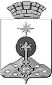 АДМИНИСТРАЦИЯ СЕВЕРОУРАЛЬСКОГО ГОРОДСКОГО ОКРУГАПОСТАНОВЛЕНИЕ